Федеральное государственное автономное учреждениевысшего образованияНАЦИОНАЛЬНЫЙ ИССЛЕДОВАТЕЛЬСКИЙ УНИВЕРСИТЕТ«ВЫСШАЯ ШКОЛА ЭКОНОМИКИ»УТВЕРЖДЕНОПроректор С.Ю. Рощин20 марта  2017 г.ОДОБРЕНОАкадемическим советом Аспирантской школы по историческим наукам(протокол № 4 от 16 марта 2017 г.).ПРОГРАММА ГОСУДАРСТВЕННоЙ ИТОГОВОЙ АТТЕСТАЦИИ Уровень высшего образованияподготовка кадров высшей квалификацииНаправление подготовки 46.06.01 Исторические науки и археологияНаправленность (профили) подготовки:«Отечественная история»«Всеобщая история»«Историография, источниковедение и методы исторического исследования»Москва - 2017Общие положения1.1. Настоящая программа государственной итоговой аттестации определяет программу государственного экзамена и порядок представления научного доклада об основных результатах подготовленной научно‐квалификационной работы (диссертации) аспиранта, обучающегося в аспирантуре по направлению подготовки 46.06.01 «Исторические науки и археология», профили: «Отечественная история», «Всеобщая история», «Историография, источниковедение и методы исторического исследования».1.2. Программа государственной итоговой аттестации разработана в соответствии с образовательным стандартом НИУ ВШЭ подготовки кадров высшей квалификации по направлению 46.06.01 «Исторические науки и археология», приказом Министерства образования и науки Российской Федерации от 18 марта 2016 г. № 227 «Об утверждении Порядка проведения государственной итоговой аттестации по образовательным программам высшего образования – программам подготовки научно-педагогических кадров в аспирантуре (адъюнктуре), программам ординатуры, программам ассистентуры-стажировки», приказом Министерства образования и науки Российской Федерации от 19 ноября 2013 г. № 1259 «Об утверждении Порядка организации и осуществления образовательной деятельности по образовательным программам высшего образования – программам подготовки научно-педагогических кадров в аспирантуре (адъюнктуре)», постановлением Правительства Российской Федерации от 24 сентября 2013 г. № 842 «О порядке присуждения ученых степеней», и локальными нормативными актами НИУ ВШЭ.Целью государственной итоговой аттестации (ГИА) является определение сформированности универсальных, общепрофессиональных и профессиональных компетенций выпускника аспирантуры, определяющих его подготовленность к решению профессиональных задач. Задачи государственной итоговой аттестации:– выявление уровня подготовленности выпускника к самостоятельной научно-исследовательской и преподавательской работе и ее оценка;– развитие навыков самостоятельной научной и педагогической деятельности, систематизация теоретических и практических навыков, полученных в результате обучения.Содержание государственной итоговой аттестации Государственная итоговая аттестация аспиранта является обязательной и осуществляется после освоения образовательной программы в полном объеме. Она включает подготовку и сдачу государственного экзамена и представление научного доклада об основных результатах подготовленной научно-квалификационной работы (диссертации).В соответствии с учебным планом государственная итоговая аттестация проводится в конце последнего года обучения. При условии успешного прохождения всех установленных видов итоговых аттестационных испытаний, входящих в итоговую государственную аттестацию, выпускнику аспирантуры присваивается соответствующая квалификация.В случае досрочного освоения образовательной программы государственная итоговая аттестация проводится в сроки, установленные индивидуальным учебным планом аспиранта.ПРОГРАММА ГОСУДАРСТВЕННОГО ЭКЗАМЕНА Государственный экзамен представляет собой проверку теоретических знаний аспиранта и практических умений осуществлять научно-педагогическую деятельность. При сдаче государственного экзамена аспирант должен показать способность самостоятельно осмыслять и решать актуальные педагогические задачи своей профессиональной деятельности, профессионально излагать специальную информацию, научно аргументировать и защищать свою точку зрения, опираясь на полученные углубленные знания, умения и сформированные компетенции.Содержание государственного экзаменаЭкзамен проводится в форме разработки и презентации проекта образовательного курса по тематике и результатам проведенного аспирантом диссертационного исследования (далее – учебно-методический проект).Допустимыми формами учебно-методического проекта являются: – проект спецкурса; – проект серии мастер-классов / отдельного мастер-класса;– проект серии лекций / отдельной лекций.Конкретная форма учебно-методического проекта избирается аспирантом самостоятельно в зависимости от тематики и широты диссертационного исследования и согласовывается с директором Аспирантской школы не менее чем за 30 дней до государственного экзамена. Учебно-методический проект включает: – титульный лист (Приложение 1); – обоснование выбора формы проекта (Приложение 2);– презентацию.Аспирант обязан предоставить в Аспирантскую школу учебно-методический проект на бумаге, а также электронную копию в формате PDF не позднее, чем за 7 дней до государственного экзамена.Результаты государственного экзаменаВыпускники аспирантуры должны продемонстрировать следующие компетенции:Форма проведения государственного экзамена Государственный экзамен проводится в форме устной защиты учебно-методического проекта. Продолжительность доклада: 10-15 минут.Рекомендуемый объем презентации – 7-10 слайдов. Перечень вопросов, выносимых на государственный экзамен:Перечень основных вопросов государственного экзамена (определяются конкретной тематикой диссертационного исследования аспиранта):Научная проблема диссертационного исследования и отражение ее в спецкурсе (серии мастер-классов / мастер-классе/ серии лекций / отдельной лекций).Место и назначение спецкурса (серии мастер-классов / мастер-класса; серии лекций / отдельной лекций) в структуре образовательной программы подготовки бакалавров или магистров по укрупненной группе направлений подготовки 46.00.00 «История и археология».3. Анализ отечественного и зарубежного опыта преподавания дисциплин по тематике диссертационного исследования.4. Структура спецкурса (серии мастер-классов / мастер-класса; серии лекций / отдельной лекций).5. Методы и подходы к внедрению в образовательный процесс основных положений диссертационного исследования. II.5. Критерии оценивания В процессе презентации разработанного учебно-методического проекта оценивается уровень освоения педагогических и исследовательских компетенций аспиранта. Учебно-методический проект должен не только соответствовать тематике диссертационной исследования, но и быть реалистичным с точки зрения возможностей его внедрения в учебный процесс. На основе критического анализа полученных в ходе диссертационного исследования результатов должны быть сделаны выводы и рекомендации по их практическому использованию в учебном процессе. При определении оценки государственного экзамена учитывается:- грамотность, полнота и логичность изложения материала;- соответствие учебного проекта предпринятому диссертационному исследованию и современному научному представлению по рассматриваемой проблематике;- уровень проработки концептуальных положений, научных понятий и категорий;- понимание места учебно-методического проекта в образовательном контексте;- способность ответить на поставленный вопрос по существу;- качество презентационного материала.Индикаторы Максимальное количество баллов, которое аспирант может получить за экзамен – 10. Итоговый балл представляет собой сумму оценок, полученных за оценивание каждого из 5 критериев.При подведении итога государственного экзамена устанавливаются следующие критерии оценки:8–10 набранных баллов – оценка «отлично»,6 –7 набранных баллов – оценка «хорошо»,4–5 набранных баллов – оценка « удовлетворительно»,1–3 набранных баллов – оценка «неудовлетворительно».Оценки «отлично», «хорошо», «удовлетворительно» означают успешное прохождение государственного аттестационного испытания. II.6. Рекомендации по подготовке к государственному экзаменуДля качественной подготовки учебно-методического проекта при разработке проекта спецкурса/серии лекций/мастер-класса рекомендуется:изучить и систематизировать основную учебную литературу по тематике выбранного учебно-методического проекта;проанализировать отечественный и зарубежный опыт преподавания дисциплин по  тематике разрабатываемого проекта;составить подробный тематический план лекционной составляющей учебно-методического проекта;раскрыть в учебно-методическом проекте все содержательные пункты, перечисленные в перечне основных вопросов, выносимых на государственный экзамен;учитывать при разработке учебно-методического проекта общие психолого-педагогические, интеллектуальные и возрастные особенности группы обучающихся, для которых предназначается учебно-методический проект;отразить в учебно-методическом проекте различные методы обучения, включая методы организации и осуществления учебно-познавательной деятельности, методы контроля за эффективностью учебно-познавательной деятельности, методы стимулирования учебно-познавательной деятельности; активно использовать коммуникационные технологии в формате получения консультаций научного руководителя, других преподавателей и исследователей,  работающих в рамках тематики разрабатываемого учебно-методического проекта или смежных тем, в отношении структуры, содержания учебно-методического проекта, методов обучения.II. 7. Рекомендуемая литератураОсновная литература:Burke P. Eyewitnessing : The Uses of Images as Historical Evidence. London: Reaktion Books, 2001. – 223 p.Horvath R. Legacy of Soviet Dissent: Dissidents, Democratisation and Radical Nationalism in Russia. N.Y.: Routledge, 2005.Iggers., G.G. Historiography in the Twentieth Century. From Scientific Objectivity to the Postmodern Challenge. Hanover (NH): Wesleyan University Press; University Press of New England, 1997.Jenks A.L. Palekh and the Forging of a Russian Nation in the Brezhnev Era / Jenks A.L. // Cahiers du monde Russe. – Vol. 44, October-December 2016. – P. 629-656.Koselleck R. Futures Past: On the Semantics of Historical Time. New York, Columbia University Press; 2004.McMahon E. Networked Family: Defining Kinship in Emancipated Slave Wills on Pemba Island // Journal of Social History. 2013. Vol. 46, no. 4. P. 916–930.Merton R.K. The Sociology of Science: Theoretical and Empirical Investigations. Chicago, IL: University of Chicago Press, 1975.Merton R.K. The Travels and Adventures of Serendipity: A Study in Sociological Semantics and the Sociology of Science, 2004. Tomann J., Nießer J., Littke A., Ackermann J., Ackermann F. Diskussion Angewandte Geschichte. Ein neuer Ansatz?. 2011.  Academic Journal	Toonen T. Networks, Management and Institutions: Public Administration as “Normal Science” // Public Administration. 1998. Vol. 76, N 2.Дополнительная литература:Abbott A. The System of Professions: An Essay on the Division of Expert Labor. Chicago and London: The University of Chicago Press. 2006Catalyst of historiography, Marxism and dissidence: The sector of methodology of the institute of history, Soviet academy of sciences, 1964–68.Freedberg D. The Power of Images. Studies in the History and Theory of Response, University of Chicago Press, Chicago 1991.History of Concepts: Comparative Perspectives / I. Hampsher-Monk, K. Tilmans, F. van Vree (eds.). Amsterdam., 2001. History Sells. Angewandte Geschichte als Wissenschaft und Markt. Stuttgart, 2009.III. НАУЧНЫЙ ДОКЛАД Требования к научному докладуНаучный доклад представляет собой основные результаты научно-квалификационной работы, выполненной в период обучения по программе аспирантуры. Тема научного доклада должна совпадать с утвержденной темой научно‐квалификационной работы (диссертации) аспиранта.Структура научного доклада:– Титульный лист (приложение 3)– Актуальность исследования– Историографический анализ– Проблема и новизна исследования– Объект, предмет исследования;– Цель и задачи исследования;– Источниковедческая база исследования;– Основные результаты исследования и положения, выносимые на защиту;– Структура и краткое содержание исследования– Апробация результатов исследования (конференции, научные публикации).– Список использованных источников и литературы.– Приложения (факультативно)Научный доклад должен быть подготовлен автором самостоятельно. В научном докладе аспирант обязан ссылаться на автора и (или) источник заимствования материалов или отдельных результатов.Содержание научного доклада должно отражать исходные предпосылки научного исследования, его ход и полученные результаты. Текст научного доклада тезисно раскрывает последовательное решение задач исследования и выводы, к которым автор пришел в результате проведенных исследований.Объем научного доклада – 40 000-60 000 зн. (включая пробелы: межстрочный интервал – 1,5; размер шрифта – 14 пт).Результаты научного докладаПри подготовке, представлении и защите научного доклада выпускник аспирантуры должен продемонстрировать следующие компетенции:Порядок подготовки научного докладаНаучный доклад аспиранта выполняется под руководством научного руководителя. График подготовки научного доклада согласовывается аспирантом с научным руководителем и директором Аспирантской школы и предусматривает следующие контрольные точки:1) подготовка текста научного доклада, предварительная презентация научного доклада в рамках аспирантского семинара;2) представление итогового варианта доклада научному руководителю;3) представление научного доклада в Аспирантскую школу для проверки работы на плагиат системой «Антиплагиат»;4) публичная защита научного доклада.Научный доклад представляется в виде специально подготовленной рукописи. Он может быть подготовлен на русской или на английском языке (по согласованию с директором Аспирантской школы и научным руководителем). Для прохождения итоговой аттестации аспирант представляет в печатном виде и в электронном виде в текстовом формате (*.doc, *.rtf,) либо в формате *.pdf текст научного доклада в Аспирантскую школу не позднее, чем за 20 дней до прохождения государственной итоговой аттестации.Текст научного доклада проверяется на объем заимствования материалов или отдельных результатов (далее – плагиат). Проверка на плагиат является обязательной. Ответственным за организацию проверки на плагиат является менеджер Аспирантской школы. Тексты научных докладов и аннотации размещаются на корпоративном сайте (портале) НИУ ВШЭ.Процедура представления научного докладаНаучный доклад аспиранта представляется на открытом заседании государственной экзаменационной комиссии с участием не менее двух третей ее состава при обязательном присутствии председателя комиссии.Представление и обсуждение научного доклада в качестве государственного аттестационного испытания носит характер научной дискуссии и проводится в соответствии со следующим регламентом: - выступление аспиранта с научным докладом (до 15 минут). - ответы аспиранта на вопросы по научному докладу.- свободная дискуссия.- заключительное слово аспиранта.- вынесение и объявление решения государственной экзаменационной комиссии о результатах государственного аттестационного испытания в форме научного доклада. Вынесение решения государственной экзаменационной комиссии принимается на закрытом заседании комиссии и объявляется в день представления доклада.Критерии оценки научного докладаМаксимальное количество баллов, которое может получить аспирант за научный доклад – 20. Итоговый балл представляет собой сумму баллов, полученную за каждый из 10 критериев.При оценивании научного доклада устанавливаются следующие критерии оценки:20–16 набранных баллов - оценка «отлично»,15–10 набранных баллов - оценка «хорошо»,9–5 набранных баллов - оценка « удовлетворительно»,4–0 набранных баллов - оценка «неудовлетворительно».Оценки «отлично», «хорошо», «удовлетворительно» означают успешное прохождение государственного аттестационного испытания. Приложение 1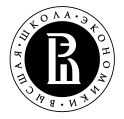 Федеральное государственное автономное учреждениевысшего образованияНАЦИОНАЛЬНЫЙ ИССЛЕДОВАТЕЛЬСКИЙ УНИВЕРСИТЕТ«ВЫСШАЯ ШКОЛА ЭКОНОМИКИ»МАТЕРИАЛЫ К ГОСУДАРСТВЕННОМУ ЭКЗАМЕНУ ПРОЕКТ СПЕЦКУРСА/ СЕРИИ МАСТЕР-КЛАССОВ / МАСТЕР-КЛАССА/ СЕРИИ ЛЕКЦИЙ / ЛЕКЦИИ(указывается одна избранная форма проекта) ФИО …Направление подготовки … Профиль (направленность) программы … Аспирантская школа … Аспирант _________________________/ФИО /                                  подписьДиректор Аспирантской школы ________________________/ФИО /                                                               подписьМосква, год Приложение 2 ОБОСНОВАНИЕ ВЫБОРА ФОРМЫ ПРОЕКТА Научная проблема диссертационного исследования и отражение ее в спецкурсе (серии мастер-классов / мастер-классе/ серии лекций / отдельной лекций).Место и назначение спецкурса (серии мастер-классов / мастер-класса; серии лекций / отдельной лекций) в структуре образовательной программы 46.03.01 «История» подготовки бакалавров или для направления 46.04.01 «История» подготовки магистров.Анализ отечественного и зарубежного опыта преподавания дисциплин по тематике диссертационного исследования.Структура спецкурса (серии мастер-классов / мастер-класса; серии лекций / отдельной лекций).Методы и подходы к внедрению в образовательный процесс основных положений диссертационного исследования. Приложение 3Федеральное государственное автономное учреждениевысшего образованияНАЦИОНАЛЬНЫЙ ИССЛЕДОВАТЕЛЬСКИЙ УНИВЕРСИТЕТ«ВЫСШАЯ ШКОЛА ЭКОНОМИКИ»НАУЧНЫЙ ДОКЛАДпо результатам подготовленнойнаучно-квалификационной работы (диссертации)ФИО …Направление подготовки … Профиль (направленность) программы … Аспирантская школа … Аспирант _________________________/ФИО /                                  подписьНаучный руководитель _________________________/ФИО /                                                   подписьДиректор Аспирантской школы ________________________/ФИО /                                                               подписьМосква, год Код компетенцииКомпетенцияОсновные признаки уровня освоения компетенцииУК- 1Способность к критическому анализу и оценке современных научных достижений, генерированию новых идей при решении исследовательских и практических задач, в том числе в междисциплинарных областяхКачественный историографический анализ во вводной части проектаУК-2Способность генерировать оригинальные теоретические конструкции, гипотезы и исследовательские вопросыСтепень оригинальности проектаУК-3Способность выбирать и применять методы исследования, адекватные предмету и задачам исследованияАдекватность методов, примененных в проекте, его предмету и задачамУК-4Способность собирать, анализировать, обрабатывать и хранить данные в соответствии с общепринятыми научными и этическими стандартамиПолнота и репрезентативность информационной базы проектаУК-5Способность осуществлять комплексные исследования, в том числе междисциплинарные, на основе целостного системного научного мировоззренияКорректность применения методов иных дисциплин при реализации проектаУК-6Готовность участвовать в работе российских и международных исследовательских коллективов по решению научных и научно-образовательных задачАдекватность оценки автором перспектив реализации проекта в иной научно-образовательной средеУК-7Готовность использовать современные методы и технологии научной коммуникации на государственном и иностранном языкахИспользование современных коммуникативных технологий при реализации проектаУК-8Способность планировать и решать задачи собственного профессионального и личностного развитияСоответствие презентируемого проекта исследовательской области/направлению исследований аспирантаОПК-1Способность проводить теоретические и экспериментальные исследования в области исторического познания, в том числе с использованием новейших информационно-коммуникационных технологийИспользование новейших информационно-коммуникационных технологий при подготовке и презентации проекта ОПК-2Способность к разработке новых методов исследования и их применения в самостоятельной научно-исследовательской деятельности в области исторического познания с учетом правил соблюдения авторских правКорректность проекта с точки зрения соблюдения авторских прав при разработке собственных методов исследованияОПК-3Готовность организовать работу исследовательского коллектива в области исторических исследованийЭкспликация перспектив реализации научно-исследовательских проектов студентов на базе представляемого проектаОПК-4Способность планировать, осуществлять и оценивать учебно-воспитательный процесс в образовательных организациях высшего образованияКорректность организации курса и требований к аттестации студентовОПК-5Способность обоснованно выбирать и эффективно использовать образовательные технологии, методы и средства обучения с целью обеспечения планируемого уровня личностного и профессионального развития обучающегосяАдекватность применяемых образовательных технологий цели проектаОПК-6Способность разрабатывать комплексное методическое обеспечение преподаваемых учебных дисциплин (модулей)Качество учебно-методического обеспечения проектаОПК-7Способность следовать этическим нормам в профессиональной деятельностиЭтическая корректность содержания проекта и применяемых образовательных технологийПК-1Способность рефлексировать (эксплицировать) мировоззренческие, философские, парадигмальные основания исторического / гуманитарного знанияСтепень осмысления и экспликации мировоззренческих и парадигмальных оснований проектаПК-2Способность увидеть (поставить) проблему и обосновать ее актуальность / вписать свое исследование в контекст современного исторического / гуманитарного знанияКорректность постановки проблемы проекта и ее соотнесения с актуальным состоянием исторического знанияПК-3Способность сформировать историографическую базу исследования и провести историографический анализ на уровне экспликации парадигмальных оснований и деконструкции историографических операцийПолнота и репрезентативность историографической основы проекта, корректность и полнота историографического анализаПК-4Способность сформировать источниковую базу исследования и провести источниковедческий анализПолнота и репрезентативность источниковой основы проекта, корректность и полнота источниковедческого анализаПК-5Способность агрегировать результаты исследования и осуществлять историческое построениеЛогичность и обоснованность презентируемого исторического построенияПК-6Способность оформлять и представлять научному сообществу результаты исследованияКорректность оформления проекта: корректность библиографического аппарата, грамотность изложения, строгость тех. редактуры.КоличествоБалловКритерийПромежуточная оценка(0/1/2)Понимание сущности научной проблемы и отражение ее в учебно-методическом проекте. Исследовательские вопросы, цели и задачи диссертации отражены. Выбраны корректные формы представления основных выводов диссертации в образовательном процессе. Обоснованный и аргументированный дизайн проекта, адекватность предполагаемых методов и подходов к внедрению в образовательный процесс основных положений диссертационного исследования.Промежуточная оценка(0/ 1/2)Практическая применимость в учебном процессе.Учебно-методический проект вписан в контекст образовательной программы соответствующего уровня образования (среднее профессиональное образование, бакалавриат, магистратура). Анализ отечественного и зарубежного опыта преподавания дисциплин по тематике диссертационного исследования.Промежуточная оценка(0/ 1/2)Новизна.Научная новизна, оригинальность авторского подхода и решений. Обоснование «образовательной» значимости проекта.Промежуточная оценка(0/ 1/2)Качество презентационного материала.Релевантный объем материала.Качественное представление материала. Соответствие выступления установленному временному регламенту.Промежуточная оценка(0/ 1/2)Академический диалог и коммуникация. Логически последовательные, содержательные, конкретные и исчерпывающие ответы. Код компетенцииКомпетенцияОсновные признаки уровня освоения компетенцииУК- 1Способность к критическому анализу и оценке современных научных достижений, генерированию новых идей при решении исследовательских и практических задач, в том числе в междисциплинарных областяхКачественный историографический анализУК-2Способность генерировать оригинальные теоретические конструкции, гипотезы и исследовательские вопросыЭкспликация новизны исследованияУК-3Способность выбирать и применять методы исследования, адекватные предмету и задачам исследованияАдекватность методовисследования его предмету, цели и задачамУК-4Способность собирать, анализировать, обрабатывать и хранить данные в соответствии с общепринятыми научными и этическими стандартамиПолнота и репрезентативность информационной базы исследованияаУК-5Способность осуществлять комплексные исследования, в том числе междисциплинарные, на основе целостного системного научного мировоззренияКорректность применения методов иных дисциплин в презентируемом исследованииУК-6Готовность участвовать в работе российских и международных исследовательских коллективов по решению научных и научно-образовательных задачАдекватность оценки автором перспектив инкорпорации результатов исследования в современную исследовательскую практикуУК-7Готовность использовать современные методы и технологии научной коммуникации на государственном и иностранном языкахИспользование современных коммуникативных технологий при реализации исследованияУК-8Способность планировать и решать задачи собственного профессионального и личностного развитияПотенциал презентируемого исследования в области профессионального развитияОПК-1Способность проводить теоретические и экспериментальные исследования в области исторического познания, в том числе с использованием новейших информационно-коммуникационных технологийЗадействованность в исследовании и при его презентации новейших информационно-коммуникационных технологийОПК-2Способность к разработке новых методов исследования и их применения в самостоятельной научно-исследовательской деятельности в области исторического познания с учетом правил соблюдения авторских правКорректность работы с точки зрения соблюдения авторских прав при разработке собственных методов исследованияОПК-3Готовность организовать работу исследовательского коллектива в области исторических исследованийЭкспликация перспектив реализации научно-исследовательских проектов в избранной области исследованийОПК-7Способность следовать этическим нормам в профессиональной деятельностиЭтическая корректность проведенного исследованияПК-1Способность рефлексировать (эксплицировать) мировоззренческие, философские, парадигмальные основания исторического / гуманитарного знанияСтепень осмысления и экспликации мировоззренческих и парадигмальных оснований исследованияПК-2Способность увидеть (поставить) проблему и обосновать ее актуальность / вписать свое исследование в контекст современного исторического / гуманитарного знанияКорректность постановки проблемы исследования и ее соотнесения с актуальным состоянием исторического знанияПК-3Способность сформировать историографическую базу исследования и провести историографический анализ на уровне экспликации парадигмальных оснований и деконструкции историографических операцийПолнота и репрезентативность историографической основы исследования, корректность и полнота историографического анализаПК-4Способность сформировать источниковую базу исследования и провести источниковедческий анализПолнота и репрезентативность источниковой основы исследования, корректность и полнота источниковедческого анализаПК-5Способность агрегировать результаты исследования и осуществлять историческое построениеЛогичность и обоснованность презентируемого исторического построенияПК-6Способность оформлять и представлять научному сообществу результаты исследованияКорректность оформления проекта: корректность библиографического аппарата, грамотность изложения, строгость тех. редактуры.КоличествоБалловКритерийПромежуточная оценка(0/1/2)Актуальность исследования. Обоснование выбора темы исследования, суть проблемной ситуации, необходимость решения поставленной проблемы для данной отрасли науки или практики; масштаб исследования в целом (по времени, пространству, исходным данным).Промежуточная оценка(0/ 1/2)Анализ степени разработанности темы исследования.Обзор и анализ источников и литературы по теме исследования с обязательным указанием концептуальности, теоретико-методологических оснований существующих подходов, пробелов в изучении проблемы.Промежуточная оценка(0/ 1/2)Цель и задачи исследования.Корректность постановки цели и задач исследования, соответствие им содержания работы.Промежуточная оценка(0/ 1/2)Научная новизна.Промежуточная оценка(0/ 1/2)Методология и методы исследования.Соответствие выбранных методов теме исследования и решаемой проблеме.Промежуточная оценка(0/ 1/2)Аргументированность и степень обоснованности выводов, рекомендаций, положений.Промежуточная оценка(0/ 1/2)Степень самостоятельности.Промежуточная оценка(0/ 1/2)Степень достоверности и апробация результатов.Промежуточная оценка(0/ 1/2)Теоретическая и практическая значимость.Промежуточная оценка(0/ 1/2)Доклад и презентация.Ясность, логичность, профессионализм изложения доклада;наглядность и структурированность материала презентации.